от 12 марта 2020 года										№ 247О внесении изменений в постановление администрации городского округа
 город Шахунья Нижегородской области от 28 февраля 2013 года № 185 «О создании комиссии по безопасности дорожного движения в городском округе 
город Шахунья Нижегородской области» В связи с кадровыми изменениями, администрация городского округа город Шахунья Нижегородской области  п о с т а н о в л я е т: 1. В постановление администрации городского округа город Шахунья Нижегородской области от 28 февраля 2013 года № 185 «О создании комиссии по безопасности дорожного движения в городском округе город Шахунья Нижегородской области» внести изменения, изложив состав комиссии в новой редакции, согласно приложению к настоящему постановлению.2. Настоящее постановление вступает в силу со дня подписания.3. Со дня вступления в силу настоящего постановления, признать утратившими силу постановление администрации городского округа город Шахунья Нижегородской области от 25.04.2019 года № 466 «О внесение изменений в постановление администрации городского округа город Шахунья Нижегородской области от 28 февраля 2013 года № 185 «О создании комиссии по безопасности дорожного движения в городском округе город Шахунья Нижегородской области».4. Начальнику общего отдела администрации городского округа город Шахунья Нижегородской области обеспечить размещение настоящего постановления на официальном сайте администрации городского округа город Шахунья  Нижегородской области.5. Контроль за исполнением настоящего постановления возложить на заместителя главы администрации, начальника управления по работе с территориями и благоустройству администрации городского округа город Шахунья Нижегородской области Софронова Ю.А.Глава местного самоуправлениягородского округа город Шахунья						          Р.В.КошелевПриложениек постановлению администрациигородского округа город ШахуньяНижегородской областиот 12.03.2020 г. № 247Состав комиссии по безопасности дорожного движения в городском округе город Шахунья Нижегородской областиЧлены комиссии:_____________________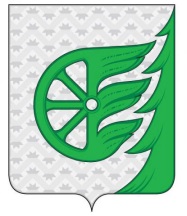 Администрация городского округа город ШахуньяНижегородской областиП О С Т А Н О В Л Е Н И ЕСофронов Ю.А.заместитель главы администрации, начальник Управления по работе с территориями и благоустройству администрации городского округа город Шахунья Нижегородской области, председатель комиссии;Латухин А.А.начальник ОГИБДД Отдела МВД России по городу Шахунья, заместитель председателя комиссии (по согласованию);Соколов Ю.А.начальник отдела Управления по работе с территориями и благоустройству администрации городского округа город Шахунья Нижегородской области, заместитель председателя комиссии (по согласованию);Зверева Г.В.бухгалтер 1 категории Управления по работе с территориями и благоустройству администрации  городского округа город Шахунья Нижегородской области, секретарь комиссии (по согласованию);Зайцева Г.П.Киселев О.А.начальник сектора Управления по работе с территориями и благоустройству администрации городского округа город Шахунья Нижегородской области (по согласованию);директор МБУ «Благоустройство»;Смирнов А.С.начальник Управления промышленности, транспорта, связи, жилищно-коммунального хозяйства, энергетики и архитектурной деятельности администрации городского округа город Шахунья Нижегородской области;Корпусов А.А.начальник сектора ГО ЧС и МОБ работы администрации городского округа город Шахунья Нижегородской области;Щербаков В.А.начальник Сявского территориального отдела администрации городского округа город Шахунья Нижегородской области;Абахтимов С.О.начальник Вахтанского территориального отдела администрации городского округа город Шахунья Нижегородской области;Соколов А.Н.директор МУП «Шахунское пассажирское автотранстпортное предприятие»;Мухина Н.А.инженер по безопасности дорожного движения МУП «Шахунское пассажирское автотранспортное предприятие» (по согласованию);Багерян А.Г.начальник Управления образования администрации городского округа город Шахунья Нижегородской области;Новокшонов В.А.государственный инспектор безопасности дорожного движения ОГИБДД Отдела МВД России по городскому округу город Шахунья (по согласованию);Кудрин А.Н.начальник Шахунской дистанции пути (по согласованию);Медведев А.В.директор АО «ДРСП» (по согласованию);Лебедев А.Е.генеральный директор ООО «Амиго» (по согласованию);Березина Н.А.директор ООО «Дорожное» (по согласованию);Оганисян Г.Х.директор «ИП Оганисян Г.Х.» (по согласованию);Захаров А.Г.начальник участка ООО «Дорстрой НН» (по согласованию);Курдин М.А.директор ООО «Локомотив» (по согласованию);Торопов М.С.главный специалист ОКРС ГКУ НО «ГУАД» (по согласованию);Власов В.И.заместитель начальника отдела надзора № 2 инспекции Гостехнадзора Нижегородской области (по согласованию);Благов С.Н.заместитель начальника полиции по охране общественного порядка Отдела МВД России по городу  Шахунья (по согласованию).